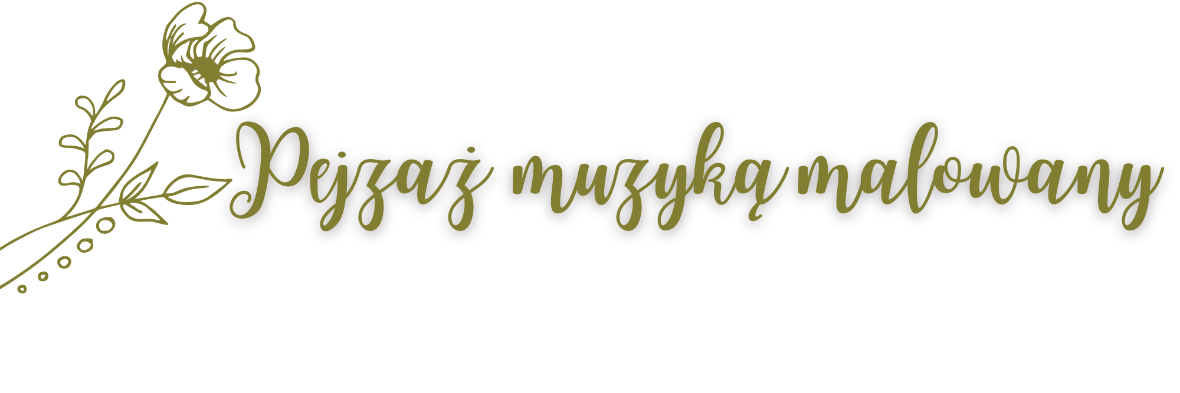 KARTA ZGŁOSZENIA DO UDZIAŁU WXXVIII REGIONALNYM PRZEGLĄDZIE ZESPOŁÓW LUDOWYCH, KAPEL I GRUP ŚPIEWACZYCH„PEJZAŻ MUZYKĄ MALOWANY”GOŚCIESZOWICE, 15 CZERWCA 2024 Nazwa zgłaszanego zespołu (w przypadku solistów imię i nazwisko):……………………………………………………………………………………………………………………………………………………………Instytucja przy której działa zespół/wykonawca (jeśli jest):…………………………………………………………………………………………………………………………………………………………….Kategoria wykonawcza (zaznaczyć właściwe):□  zespoły ludowe□  kapele ludowe□  ludowe grupy śpiewacze□  grupy śpiewacze współczesne□  śpiewacy soliściKierownik zespołu oraz numer telefonu kontaktowego:…………………………………………………………………………………………………………………………………………………………….Ilość osób wraz z kierowcą, kierownikiem i innymi osobami funkcyjnymi: …………………………………….Wiek uczestników/uczestnika: ………………………..Skład zespołu (liczba śpiewaków, tancerzy, muzyków):…………………………………………………………………………………………………………………………………………………………….Skład instrumentalny (jeśli dotyczy):…………………………………………………………………………………………………………………………………………………………………………………………………………………………………………………………………………………………………………………………Repertuar konkursowy (tytuły prezentowanych utworów):…………………………………………………………………………………………………………………………………………………………….…………………………………………………………………………………………………………………………………………………………….…………………………………………………………………………………………………………………………………………………………….…………………………………………………………………………………………………………………………………………………………….…………………………………………………………………………………………………………………………………………………………….Opis zespołu/wykonawcy wraz z krótkim określeniem dorobku artystycznego:…………………………………………………………………………………………………………………………………………………………….…………………………………………………………………………………………………………………………………………………………….…………………………………………………………………………………………………………………………………………………………….…………………………………………………………………………………………………………………………………………………………….…………………………………………………………………………………………………………………………………………………………….…………………………………………………………………………………………………………………………………………………………….…………………………………………………………………………………………………………………………………………………………….…………………………………………………………………………………………………………………………………………………………….…………………………………………………………………………………………………………………………………………………………….…………………………………………………………………………………………………………………………………………………………….…………………………………………………………………………………………………………………………………………………………….…………………………………………………………………………………………………………………………………………………………….Wymagania techniczne:……………………………………………………………………………………………………………………………………………………………………………………………………………………………………………………………………………………………………………………………………………………………………………………………………………………………………………………………………………………………………………………………………………………………………………………………………………………………………………………Czy zespół/wykonawca potrzebuje fakturę za wpłatę akredytacji? Jeśli tak, to proszę podać dane do faktury:…………………………………………………………………………………………………………………………………………………………………………………………………………………………………………………………………………………………………………………………………………………………………………………………………………………………………………………………………………………………………………………………………………………………………………………………………………………………………………………..Oświadczenie:Oświadczam, że zapoznałem się z regulaminem przeglądu i akceptuję jego warunku. Wyrażam także zgodę na przetwarzanie danych osobowych (tj. Dz. U. z 2014 r., poz 1182 ze zm.) zawartych w formularzu zgłoszeniowym w celu realizacji i promocji Regionalnego Przeglądu Zespołów Ludowych, Kapel i Grup Śpiewaczych „Pejzaż Muzyką Malowany” oraz promocji innych działań realizowanych przez Gminne Centrum Kultury W Niegosławicach z/s w Gościeszowicach.……………………………………………………………………………………………….Data i czytelny podpis osoby reprezentującej zespół lub osoby zgłaszającej się